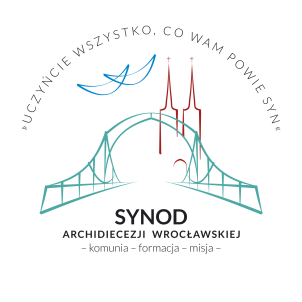 LIST DO KOŚCIOŁA W FILADELFII (Ap 3, 7-13)Aniołowi Kościoła w Filadelfii napisz:To mówi Święty, Prawdomówny, Ten, co ma klucz Dawida, Ten, co otwiera, a nikt nie zamknie, i Ten, co zamyka, a nikt nie otwiera. Znam twoje czyny. Oto postawiłem jako dar przed tobą drzwi otwarte, których nikt nie może zamknąć, bo ty chociaż moc masz znikomą, zachowałeś moje słowo i nie zaparłeś się mego imienia. Oto Ja ci daję [ludzi] z synagogi szatana, spośród tych, którzy mówią o sobie, że są Żydami - a nie są nimi, lecz kłamią. Oto sprawię, iż przyjdą i padną na twarz przed twymi stopami, a poznają, że Ja cię umiłowałem. Skoro zachowałeś nakaz mojej wytrwałości i Ja cię zachowam od próby, która ma nadejść na cały obszar zamieszkany, by wypróbować mieszkańców ziemi. Przyjdę niebawem: Trzymaj, co masz, by nikt twego wieńca nie zabrał! Zwycięzcę uczynię filarem w świątyni Boga mojego i już nie wyjdzie na zewnątrz. I na nim imię Boga mojego napiszę i imię miasta Boga mojego, Nowego Jeruzalem, co z nieba zstępuje od mego Boga, i moje nowe imię. Kto ma uszy, niechaj posłyszy, co mówi Duch do Kościołów. PRZEBIEG SPOTKANIA ZESPOŁU (PRE)SYNODALNEGOEtap modlitwy (kwiecień 2024)I CZĘŚĆ – WPROWADZENIEWitamy się.Wybieramy animatora. Czuwa on nad przebiegiem dzielenia, przestrzeganiem ram czasowych; dba o wskazanie osoby, która przeczyta głośno Słowo Boże. Animator czyta na głos poniższe zasady dzielenia oraz pytanie do każdej z tur dzielenie (znajdują się w „Części II”):każdy zaproszony jest do mówienia w pierwszej osobie o własnym doświadczeniu („ja”, a nie „każdy”; „dla mnie”, a nie „dla ludzi”) i słuchania z uwagą doświadczeń innych;dzielenie składa się z trzech tur, podczas których każdy (jeśli chce) zabiera raz głos, mówiąc o własnym doświadczeniu; po zakończeniu własnej wypowiedzi słucha innych; nie dopytuje, nie dopowiada, nie komentuje;przed każdą z trzech tur następuje chwila ciszy (3 min. – 3 min. – 1 min.; należy tego przestrzegać) – to czas na osobistą modlitwę, przygotowanie się do wypowiedzi;telefony komórkowe pozostają wyciszone na czas dzielenia się.II CZĘŚĆ - DZIELENIE SIĘWspólnie modlimy się za synod (modlitwa oficjalna lub inna, wybrana przez zespół).Osoba wskazana przez animatora głośno odczytuje Słowo Boże.Pierwsza tura:chwila ciszy (minimum 3 minuty) – osobiste, ciche czytanie Słowa Bożego i zastanowienie się nad pytaniem: Które słowo, zdanie szczególnie mnie porusza, zatrzymuje. Dlaczego?dzielenie się – każdy (kto chce) głośno odczytuje biblijne słowo/zdanie, które go porusza i mówi, dlaczego go porusza. Druga tura:chwila ciszy (minimum 3 minuty) –  zastanowienie się nad pytaniem: Co poruszyło mnie w wypowiedziach innych, co ważnego usłyszałam, usłyszałem, dlaczego właśnie to mnie porusza?dzielenie się – każdy (kto chce) głośno mówi, co poruszającego, ważnego usłyszał w wypowiedziach innych, dlaczego to go porusza.Trzecia tura:Chwila ciszy (1 minuta) – zastanowienie się nad pytaniem: Czym chcę się podzielić na zakończenie? Jakie słowo, myśl chcę wypowiedzieć?dzielenie się – każdy (kto chce) dzieli się słowem, zdaniem, myślą, które chce wypowiedzieć na koniec tej części spotkania.Wspólna modlitwa (np. Ojcze nasz, Zdrowaś Mario…)III CZĘŚĆ – SWOBODNE BYCIE RAZEMCzas na swobodną rozmowę, napicie się kawy, herbaty…